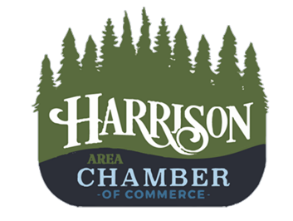 2023 Budd Lake Fishing Derby RulesDERBY RULES:Catch and release.  MUST be a live catch, fish MUST be able to swim away from dock.  If you are seen throwing out a dead fish, or are ticketed while on the water, you will be disqualified from the derby.  If you turn in a dead fish, you will lose 1/2 of the weight of your largest fish in your string.  Must be a legal catch.  You MUST have your registration and boat validated at the boat launch PRIOR to fishing to be eligible for prizes.  Fishing Derby Check-In will start at 6AM.  Fishing will run from 7AM-2PM.  Fish must be at Saxton’s Landing for weigh in no later than 2PM. Registration will be taken at Saxton’s Landing.  All people on boat must be registered.  Boats must remain within sight of officials until 7AM starting signal.  Anglers cannot switch to another boat during derby hours.  This can be a team event; however, fish cannot be given to an angler who is not registered in your boat, or after weigh-in.  Pan fish, for kid’s fishing, include:  bluegill, sunfish, crappie, rock bass, and perch.  Pan fish will not be included in Adult Biggest String. Adults in the fishing derby may not use live bait. Members of the Harrison Area Chamber of Commerce accept no responsibility for accidents, injuries, property damage, or losses occurring before, during, or after this event.  For questions, please call 989.539.6011 or visit us online at:  harrisonareachamber.comNO REFUNDSPayouts (Based on 50 fisherperson pool):Muskie Pot: ……………. $1,632Biggest Bass: ………….. $300Biggest String: ………… $3002nd Biggest String: …… $1503rd Biggest String: …… $1004th Biggest String: …… $505th Biggest String: …… $251st Place Kids: ………… $402nd Place Kids: ……….. $20